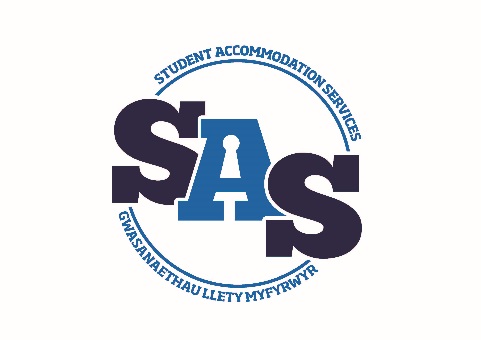 Annwyl Landlord, Yn gyntaf, hoffem achub ar y cyfle i ddiolch i chi am eich ymholiad. Gweler yn amgaeedig ein pecyn hysbysebu yn unol â'ch cais. 
Bydd eiddo a gofrestrwyd yn cael hysbyseb arddull pamffled tudalen lawn ar ein gwefan Studentpad yn dangos manylion yr holl nodweddion pwysig.  Mae Studentpad bellach wedi cynnwys canllaw i landlordiaid i'r dudalen Gwybodaeth ar y safle rheoli. Bydd hyn yn rhoi mwy o fanylion ar sut i ddefnyddio eich safle.Mae pedair ffurflen wedi'u cynnwys yn y pecyn hwn:I chi eu cadw: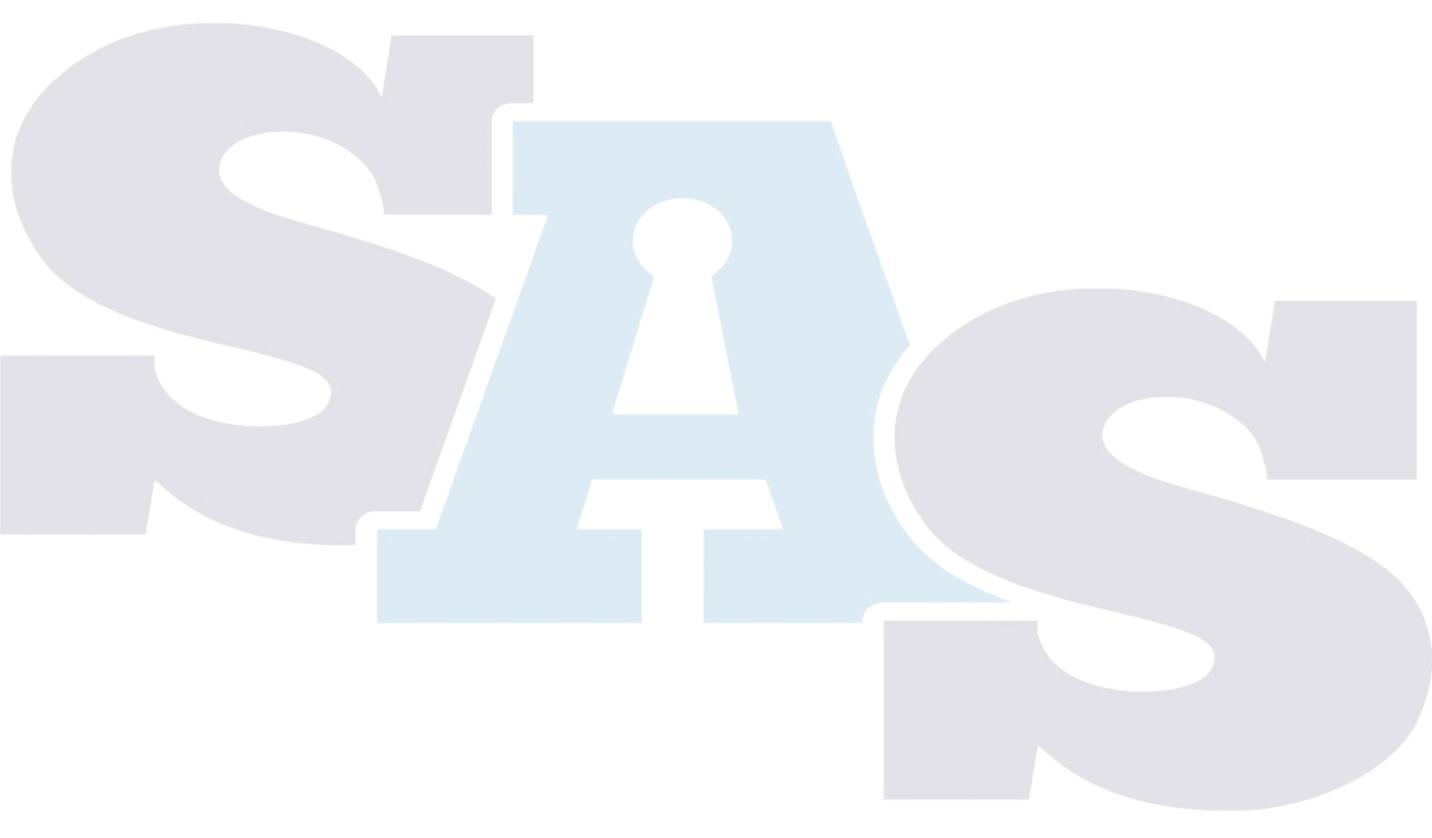 Gwybodaeth a Chyngor ar gyfer Landlordiaid Sampl Cytundeb Tenantiaeth Byrddaliad SicrI'w dychwelyd:Ffurflen Gofrestru Landlordiaid – Gellir rhoi'r wybodaeth hon yn uniongyrchol ar y wefan. Dyma'r opsiwn rhataf – gweler y Ffurflen Manylion Taliad Cofrestru EiddoFfurflen Manylion Taliad Cofrestru EiddoGallwch hefyd gynnwys ffotograffau yn rhad ac am ddim.Peidiwch ag anghofio… mae arnom angen:Tystysgrif Diogelwch NwyOs oes gennych unrhyw gyfarpar nwy yn yr eiddo, bydd angen i chi ddarparu Tystysgrif Diogelwch Nwy ddilys i ni er mwyn i ni restru'r eiddo.Tystysgrif DrydanolTrwyddeduMae'n ofyniad i dai gyda thri neu fwy o breswylwyr gael eu trwyddedu drwy'r cyngor lleol. Er mwyn cael eich cofrestru, bydd angen i chi ddarparu tystysgrif drwydded ddilys i ni.Tystysgrif Gofrestru Rhentu Doeth CymruGellir uwchlwytho pob tystysgrif yn uniongyrchol ar eich hysbysebionLefelau RhentDylai'r rhain gael eu rhestru fel swm wythnosol ar gyfer hysbysebu fel bod myfyrwyr yn gallu cymharu eiddo yn gyflym.  (Os yw'n well gennych restru'r rhent ar eich contract fel swm misol neu flynyddol, mae hynny'n iawn.)Gobeithiwn y cewch chi flwyddyn osod lwyddiannus.  Os oes gennych unrhyw ymholiadau am y broses gofrestru, cysylltwch â ni ar +44 (0)1792 295101 neu anfonwch neges e-bost at sas@abertawe.ac.uk Yn gywirSteve DanielsRheolwr, Gwasanaethau Llety Myfyrwyr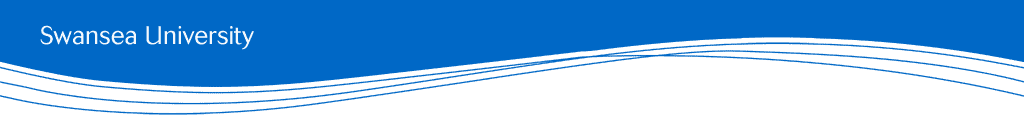 CofrestruSector Preifat2018Gwybodaeth a Chyngorar gyfer LandlordiaidGwasanaethau Llety MyfyrwyrY Gwasanaethau PreswylPreswylfa Pen-maenPrifysgol AbertaweParc SingletonAbertaweSA2 8PPRhif ffôn: +44 (0)1792 295101E-bost: sas@abertawe.ac.uk TELERAU AC AMODAU GWASANAETHAU LLETY MYFYRWYRAR GYFER LANDLORDIAID SY'N DEFNYDDIO STUDENTPADMae'r cofrestriad yn "fyw" am naw mis yn unig – o 1 Chwefror 2018 tan 31 Hydref 2018 – ac mae'n cwmpasu eiddo ar gyfer blwyddyn academaidd 2018/2019. O 1 Tachwedd 2018 tan 1 Chwefror 2019, mae'r wefan yn cael ei chlirio yn barod i'r broses ddechrau eto ond bydd copi caled ar gael i fyfyrwyr sy'n chwilio ar gyfer y flwyddyn academaidd gyfredol. Bydd yn rhaid i landlordiaid sy'n dymuno hysbysebu eu heiddo ar gyfer y flwyddyn 2019/20 aros tan fis Chwefror 2019. Sylwer: Bydd unrhyw landlord sy'n hysbysebu eiddo y tu hwnt i'r dyddiadau hyn yn cael ei ddileu yn awtomatig o'r holl ddulliau hysbysebu ar unwaith ac yn barhaol.Dim ond eiddo sy'n cael ei osod yn uniongyrchol gan landlordiaid y gellir ei gynnwys ar gofrestr y brifysgol.  O ganlyniad, ni all landlordiaid hysbysebu eu heiddo gydag unrhyw asiantaeth gosod eiddo leol yn ystod y cyfnod cofrestru. Nid oes gan y brifysgol unrhyw gysylltiad gydag unrhyw asiantaeth gosod eiddo leol ac rydym yn gweithredu ein gwasanaethau ein hunain ar gyfer eiddo a reolir ac er mynd dod o hyd i denant. Bydd unrhyw landlord a welir sy'n defnyddio'r wefan Studentpad yn ogystal ag asiantaeth gosod eiddo yn cael ei ddileu o'r wefan ar unwaith.Sylwer bod y brifysgol wedi'i wahardd rhag hysbysebu eiddo lle y bo tenantiaid yn cael eu heithrio ar sail lliw, hil neu ryw o dan Ddeddf Gwahaniaethu ar Sail Rhyw 1975, Deddf Cysylltiadau Hiliol 1976 a Rheoliadau Deddf Cydraddoldeb (Cyfeiriadedd Rhywiol) 2007.Mae'n ofynnol i landlordiaid hysbysebu'r eiddo cywir ar bob adeg, h.y. ni all landlordiaid hysbysebu un eiddo a chadw'r eiddo hwnnw yn fyw pan fydd wedi'i osod a chyfeirio myfyrwyr at dai ychwanegol a allai fod ganddynt, o'r un maint, ond sydd heb eu hysbysebu ar Studentpad. Mae'n rhaid i bob eiddo unigol gael ei hysbysebu. Bydd unrhyw landlord a ganfyddir sy'n gwneud hyn yn cael ei ddileu o bob dull hysbysebu ar unwaith ac yn barhaol. Drwy gytuno i wneud y wybodaeth rydych wedi'i darparu i'r brifysgol ar gael, er mwyn hysbysebu eich eiddo fel un sydd ar gael i'w osod, nid yw'r brifysgol yn derbyn unrhyw gyfrifoldeb o gwbl a allai ei ddioddef neu ei dderbyn fel arall o ganlyniad i ddarganfod bod y wybodaeth rydych chi wedi'i darparu yn gamarweiniol neu'n anghywir mewn unrhyw ffordd, neu sy'n codi o gyflwr eich eiddo.STUDENTPAD – CHWILIO AM DAI AR-LEINRydym wedi derbyn adborth da oddi wrth fyfyrwyr a landlordiaid: yn arbennig, mae’r myfyrwyr wedi gwneud sylwadau ar ba mor rhwydd yr oedd chwilio yn ôl amrediad pris, lleoliad, nifer yr ystafelloedd gwely yr oedd eu hangen, a nodweddion eraill megis ffotograffau o'r eiddo, gan helpu i gyflymu'r broses o osod eiddo.COFRESTRU LANDLORDIAID AR GYFER STUDENTPADGallwch gofrestru ar-lein drwy fynd i www.swanseastudentpad.com a chlicio ar 'Agent/Landlord’ a dilyn y broses gofrestru i gofrestru eich manylion ac eiddo.CONTROLPAD – RHEOLI EICH EIDDO AR-LEINMae Controlpad wedi'i gynllunio'n bwrpasol i ddarparu pecyn rheoli eiddo pwrpasol, hyblyg a diogel i'r landlord prysur.  Gallwch reoli a golygu eich hysbyseb eiddo. Ewch i www.control.studentpad.co.uk/loginGOHEBIAETHMae'r rhan fwyaf o ohebiaeth dros e-bost, felly os nad ydych chi eisoes wedi gwneud hynny, rhowch wybod i ni am eich cyfeiriad e-bost.  Caiff hwn ei ddefnyddio hefyd i anfon diweddariadau a gwybodaeth reolaidd atoch.  FFOTOGRAFFAUMae'r rhain yn gwneud gwahaniaeth enfawr i'ch hysbyseb a gallwch arddangos ffotograffau di-ben-draw o'ch eiddo ar-lein.  Os nad ydych chi eisoes wedi gwneud hynny, byddem yn eich annog yn frwd i uwchlwytho'r ffotograffau cyn gynted â phosibl.CYTUNDEBAU TENANTIAETHMae Gwasanaethau Llety Myfyrwyr yn derbyn amrywiaeth o geisiadau gan fyfyrwyr i egluro'r amodau a gynhwysir yn y Cytundeb Tenantiaeth a lofnodir.  Ein cyngor i landlordiaid a myfyrwyr yw trafod yr holl delerau cyn llofnodi cytundeb fel bod y ddau barti yn glir ynglŷn â'u rhwymedigaethau.Er y bydd staff yn y Gwasanaethau Llety Myfyrwyr yn helpu myfyrwyr a landlordiaid sy'n dymuno trafod cytundebau, pwysleisir nad yw'r staff yn gweithredu fel asiantiaid ac nid ydynt chwaith yn gymwys i roi cyngor cyfreithiol.Ystyriwch y canlynol yn ofalus wrth roi Cytundeb Tenantiaeth:Adnabod yr eiddo sy'n cael ei osod o dan y cytundebAdnabod y partïonRhent – y cwestiynau sydd angen eu hatebMath o gytundebCyfnod tenantiaethTaliadau ar wahân i'r rhentRhestr eiddoAtgyweiriadauCymalau i'w cynnwysAdnabod yr eiddo sy'n cael ei osod o dan y cytundebMae dau opsiwn ar gael yma:1 	Rhoddir un denantiaeth ar gyfer eiddo cyfan:Rhoddir tenantiaeth ar y cyd i grŵp o fyfyrwyrMae hyn yn gwneud y grŵp o fyfyrwyr yn atebol ar y cyd a phob yn un ar gyfer yr eiddo, a dylai'r rhent felly gael ei ddyfynnu ar gyfer yr eiddo cyfan ac nid ar sail ystafell unigol.  Os oes aelod o'r grŵp yn gadael, mae'n rhaid i'r rhent cyfan gael ei dalu o hyd.  Mae'r math hwn o gytundeb yn amlwg o fudd i'r landlord, gan fod y rhent wedi'i warantu ac ni fydd angen i chi chwilio am denant newydd os oes un myfyriwr yn symud allan.  Fodd bynnag, er y bydd angen i'r myfyrwyr sy'n weddill ddod o hyd i rywun arall i lenwi'r lle gwag, bydd hawl ganddynt i wneud eu dewis eu hunain ar gyfer y tenant newydd a byddai'n anodd i'r landlord wrthwynebu.  Mae gan bob tenant hefyd gyfrifoldeb ar y cyd dros unrhyw niwed a wneir unrhyw le yn yr eiddo.ii. 	Mae un myfyriwr yn cytuno i rentu eiddo cyfan(Gallai'r myfyriwr hwn yn ddiweddarach allu isosod ystafelloedd i bobl eraill gyda chaniatâd y landlord.)  Mae'r myfyriwr a enwir ar y contract yn unigol gyfrifol am dalu'r rhent yn llawn a sicrhau bod yr holl rwymedigaethau tenantiaid yn cael eu cadw.2  	Mae nifer o denantiaethau'n cael eu rhoi i unigolion ar wahân ar gyfer un eiddo, gyda rhannau penodol o'r eiddo at ddefnydd a rennir:  i.	Rhoddir defnydd unigryw o ystafell benodol yn yr eiddo i fyfyriwr		Caiff y cyfleusterau cymunedol eu rhannu (y landlord i egluro pa gyfleusterau a rennir)ii. 	Gallai myfyriwr gael defnydd unigryw o fflat ar osod	Dim ond y drws/grisiau mynediad a rennir.Ymhob achos, dylai'r ystafelloedd/ardaloedd o'r eiddo sydd at ddefnydd a rennir gael eu nodi.Pan fo cytundebau tenantiaeth ar wahân yn cael eu defnyddio, mae pob myfyriwr ond yn gyfrifol am dalu'r rhent ar gyfer yr ystafelloedd sydd at eu defnydd unigryw. Felly, os yw myfyriwr yn penderfynu gadael y llety, nid yw'r tenantiaid sy'n weddill yn gyfrifol am dalu'r diffyg yn y rhent, ac nid ydynt chwaith yn gyfrifol am ddod o hyd i denant arall yn ei le.Adnabod y partïonMae hawl gyfreithiol gan y tenant i wybod enw'r landlord, hyd yn oed os yw'r contract wedi'i lofnodi gydag asiant.  Felly dylai enw, cyfeiriad a rhif ffôn y landlord gael eu nodi'n glir ar y cytundeb, fel bod y myfyrwyr yn gwybod pwy sy'n gyfrifol am yr eiddo a sut i gysylltu â'r unigolyn hwnnw. Yn debyg, dylai'r myfyrwyr roi cyfeiriad parhaol/cartref fel bod rhyw ffordd gan y landlord o gysylltu â nhw yn ystod gwyliau neu pe baent yn gadael yr adeilad.Dylai'r ddau barti lofnodi'r cytundeb a chadw copi wedi'i lofnodi.Rhent – y cwestiynau sydd angen eu hatebSwm y rhent a'r cyfnod mae'n cwmpasu?		e.e. swm wythnosol, bob pedair wythnos, bob mis calendr, a phryd a pha mor aml y dylid ei dalu, e.e. diwrnod cyntaf y mis, bob wythnos, bob tymor ymlaen llawn.Sut y dylai'r rhent gael ei dalu?	e.e. drwy'r post, i gyfrif banc y landlord, bydd y landlord yn galw i'w gasglu.Beth mae'r rhent yn ei gynnwys?e.e. cyfraddau dŵr, gwres a/neu wasanaethau, e.e. glanhau ardaloedd cymunedol.Mathau o Gytundeb	Daeth Deddf Tai 1996 i rym ar 28 Chwefror 1997.  Mae hyn yn golygu yn gyffredinol fod pob gosodiad newydd o lety hunangynhwysol a grëwyd ar neu ar ôl y dyddiad hwn yn Denantiaeth Byrddaliad Sicr arddull newydd i bob pwrpas.  Y cyfnod gosod lleiaf o dan y denantiaeth hon yw chwe mis ac ni all landlord geisio adfer meddiant yn ystod y cyfnod cychwynnol hwn oni bai fod y tenant yn torri'r contract. Gall y denantiaeth gael ei ffurfioli drwy ddefnyddio un ddogfen cytundeb tenantiaeth. 	Gan nad yw landlordiaid preswyl yn rhoi mynediad unigryw i eiddo, nid ydynt yn gallu defnyddio Tenantiaethau Sicr. Er mwyn amddiffyn eu buddiannau cyn cytuno i osod ystafelloedd yn eu cartref eu hunain, dylent geisio cyngor cyfreithiol ychwanegol cyn llofnodi contract.  Cyfnod TenantiaethBydd angen cadarnhau dyddiad dechrau'r denantiaeth yn ystod y trafodaethau cychwynnol. Dyma'r diwrnod pan fo'r tenant yn gallu symud i mewn i'r eiddo a phan fo'r rhent yn ddyledus. Os yw'r eiddo'n cael ei gadw gan fyfyrwyr ar gyfer y sesiwn newydd, dylai dyddiad dechrau'r denantiaeth fod y diwrnod pan y taliad cadw'n dod i rym yn gyntaf, e.e. 1 Gorffennaf.           -A yw'r denantiaeth ar gyfer cyfnod penodol/diffiniedig o amser neu a ydyw'n 	benagored?Er bod yn rhaid i ddyddiad dechrau'r denantiaeth fod yn glir, dewis y landlord yw cytuno ar ddyddiad dod i ben.  Felly, gall dau fath gwahanol o Denantiaethau Byrddaliad Sicr arddull newydd gael eu creu o dan Ddeddf Tai 1996:- 	i.	Tenantiaeth Tymor Penodol/Diffiniedig		Mae'r landlord yn cytuno i osod yr eiddo am gyfnod penodol o amser, ac ni all ddod â'r denantiaeth i ben cyn bod y tymor penodol yn dod i ben, oni bai fod y tenantiaid wedi torri amodau eu tenantiaeth.  Ar ddiwedd y cyfnod penodol, mae gan y perchennog yr hawl absoliwt i feddiant ar yr amod fod y gweithdrefnau statudol cywir wedi'u dilyn, h.y. rhoddwyd dau fis o rybudd.	ii.	Tenantiaeth Pen Agored		Yn y sefyllfa hon, mae'r landlord yn gadael y dyddiad dod i ben heb ei ddiffinio / wedi'i adael yn agored. Er bod y landlord yn dal wedi'i ymrwymo i osod am gyfnod isafswm o chwe mis, gall ddewis ddod â'r denantiaeth i ben ar unrhyw adeg pan fo'r chwe mis cychwynnol wedi dod i ben, neu ar unrhyw adeg wedi hynny, ar ôl rhoi rhybudd o ddau fis i'r tenant.  Yn dilyn hyn, mae hawl absoliwt gan y landlord i feddiant gwag o'r eiddo ac mae'n rhaid i'r tenant adael. 		Gallai'r tenant ddod â'r denantiaeth i ben ar unrhyw adeg ar ôl chwe mis cychwynnol y contract drwy roi un mis o rybudd ysgrifenedig i'r landlord o'r bwriad hwn, neu ar unrhyw adeg os oes unrhyw dorri cymal priodol yn digwydd.		Fe’ch cynghorir, oni bai fod tenantiaeth yn cynnwys cymal yn rhoi hawl i rybudd gael ei roi i fyfyriwr adael yr adeilad yn ystod y contract, mae’n cael ei ymrwymo i dymor llawn y drwydded.  Mae cymal rhybudd wedi'i gynnwys yng nghytundeb tenantiaeth safonol y brifysgol.	Mewn sefyllfaoedd pan fo'r landlord wedi rhoi rhybudd i'r tenant i adael yr eiddo, ac nid yw'r tenant yn symud allan, mae'n rhaid i landlord gael gorchymyn llys cyn meddiannu'r adeilad.  Mae'n drosedd gyfreithiol i landlord geisio symud tenant neu eu heiddo o eiddo heb orchymyn llys. Mewn mathau eraill o denantiaethau, e.e. gosodiadau lle bo landlord preswyl, gall y ddau barti ddod â'r contract i ben drwy roi rhybudd ysgrifenedig o bedair wythnos.Taliadau ar wahân i'r rhent (Blaendal / Tâl Cadw / Rhent Ymlaen Llaw)	Pan fo myfyrwyr yn cytuno i dderbyn eiddo, mae'n arferol gwneud taliad i landlord ar yr adeg mae'r cytundeb tenantiaeth yn cael ei lofnodi.  Gallai hwn fod yn flaendal (neu fond), tâl cadw ar gyfer cyfnod yr haf, neu'r mis cyntaf o rent ymlaen llaw.  Ni ddylai fod angen i'r tri i gyd gael eu talu ymlaen llaw.  	Cynghorir landlordiaid i godi blaendal difrod/bond, er mwyn diogelu yn erbyn difrod, colledion neu filiau heb eu talu a allai ddeillio o'r gosod.  Caiff y blaendal/bond ei gadw ar gyfer y denantiaeth gyfan a dylid ond ei ddychwelyd pan fo wedi dod i ben, ar yr amod nad oes unrhyw ddifrod neu doriadau wedi digwydd ac mae'r eiddo wedi'i adael mewn cyflwr rhesymol. O 6 Ebrill 2007 ymlaen, mae'n rhaid i bob blaendal (ar gyfer rhent hyd at £25,000 y flwyddyn) a gymerir gan landlordiaid ac asiantaethau gosod ar gyfer Tenantiaethau Byrddaliad Sicr yng Nghymru a Lloegr gael ei ddiogelu gan gynllun diogelu blaendal tenantiaeth.Mae rhai landlordiaid yn codi tâl cadw i gwmpasu adeg yn yr haf pan fyddai'r eiddo yn wag fel arall ac ar gael ar gyfer ei osod.  Diben y tâl cadw yw caniatáu i'r landlord gadw'r eiddo heb ei osod fel na fydd unrhyw gymhlethdodau o ran gosod yn gallu peryglu'r denantiaeth newydd yn dod i rym.  Mae'r brifysgol yn argymell bod unrhyw dâl cadw yn cael ei ddiffinio o fewn y cytundeb tenantiaeth ac yn gweithredu fel taliad rhent gostyngol.Os oes rhent ymlaen llaw yn cael ei godi, dylai hwn gael ei osod yn erbyn y taliad rhent cyntaf sy'n ddyledus oddi wrth y myfyriwr.Dylech bob amser roi derbynneb i'r tenantiaid ar gyfer unrhyw daliad ymlaen llaw sy’n nodi diben y taliad.Rhestr eiddo	Dylai’r landlord baratoi rhestr eiddo o ddodrefn a ffitiadau a'i hatodi i'r cytundeb tenantiaeth.  Mae'n rhaid i'r myfyrwyr wirio'r rhestr hon, gan nodi unrhyw ddifrod/dadfeiliad: cyfrifoldeb y myfyriwr yw unrhyw eitemau a ddifrodwyd / sydd ar goll ar ddiwedd y denantiaeth a gellir codi tâl amdanynt eto.  Os nad oes unrhyw restr eiddo ar gael yna gall y myfyrwyr greu un eu hunain ac anfon copi at y landlord.Atgyweiriadau 	Bydd tenantiaid fel arfer yn gyfrifol am drwsio/gosod unrhyw eitemau eraill yn lle'r rhai a ddifrodwyd ganddynt neu eu hymwelwyr, ac eithrio ôl traul teg. Mae'r landlord yn gyfrifol am atgyweiriadau i strwythur a thu allan yr adeiladau yn ogystal â'r gosodiadau ar gyfer dyfeisiau cyflenwi dŵr, trydan, nwy a gwres yn unol ag adrannau 11–17 Deddf Landlord a Thenant 1985.  Dylai landlordiaid fod yn ymwybodol y dylai atgyweiriadau gael eu cwblhau o fewn amser rhesymol.  Gallai methiant i wneud hynny olygu bod gan y tenant yr hawl i iawndal ar gyfer yr oedi.	Mae Rheoliadau Diogelwch Nwy 1994 yn ei gwneud yn ofynnol i berchnogion eiddo wasanaethu'r dyfeisiau nwy sydd yn eu llety bob blwyddyn ac arddangos tystysgrif y gwasanaeth hwn mewn lle amlwg yn yr eiddo.	Dylai'r holl ddodrefn mewn gosodiadau â dodrefn fod yn addas at y diben a chydymffurfio â chyfyngiadau’r Ddeddf Diogelu Defnyddwyr.Cymalau i'w cynnwys	Bydd y cymalau canlynol fel arfer yn cael eu cynnwys:	i.	Bydd y landlord yn caniatáu "mwynhad tawel".  		Mewn geiriau syml, mae hyn yn golygu bod y llety yn dod yn gartref i'r tenant ac ni ddylai'r landlord ymyrryd â'i ddefnydd fel cartref ar yr amod nad yw'r cytundeb tenantiaeth yn cael ei dorri.	ii	Ni fydd y tenant yn is-osod neu'n gadael meddiant yr adeilad.	iii.	Bydd y tenant yn caniatáu i'r landlord gael mynediad i'r adeilad ar amseroedd a drefnwyd ymlaen llaw.  		Fel arfer, mae hyn yn golygu y dylid rhoi o leiaf 24 awr o rybudd.  Nid oes hawl gan y tenant i wrthod mynediad i'r landlord.  Bydd y tenant yn gadael yr adeilad mewn cyflwr rhesymol ar ddiwedd y denantiaeth.	Gallai cymalau eraill gael eu cynnwys – e.e. ni chaniateir anifeiliaid anwes.	Dylai landlordiaid fod yn ymwybodol o'r cyfrifoldebau a'r rhwymedigaethau ychwanegol sydd ymhlyg yn y denantiaeth gan gyfraith statud a chyffredin, gan gynnwys Deddf Adeiladau Diffygiol 1972 a Deddf Atebolrwydd Meddianwyr 1957.  	Er gwybodaeth i'r myfyrwyr a'r landlordiaid, mae Cytundeb Tenantiaeth Byrddaliad Sicr awgrymedig ynghlwm.Mae gan denantiaid gyfrifoldeb i ddychwelyd yr eiddo i'r un cyflwr ag yr oedd ynddo pan wnaethant ei dderbyn.*O 6 Ebrill 2007, mae'n rhaid i bob blaendal tenantiaeth gael ei ddiogelu mewn cynllun awdurdodedig gan y llywodraeth.  Mae'r rheol newydd hon yn berthnasol os yw'r denantiaeth yn Denantiaeth Byrddaliad Sicr.O fewn 30 diwrnod o dderbyn y blaendal, mae'n rhaid i'r landlord ddarparu manylion i'r tenant ynglŷn â sut mae'r blaendal yn cael ei ddiogelu, gan gynnwys: Manylion cyswllt y Cynllun Blaendal TenantiaethManylion cyswllt y landlordManylion am sut i ymgeisio ar gyfer rhyddhau'r blaendal Beth i'w wneud os oes anghydfod ynglŷn â'r blaendalCONTRACTAU  – UNIGOL NEU AR Y CYD?Dylai pob landlord ddefnyddio tenantiaeth neu gontract ysgrifenedig i egluro telerau ei gytundeb ac atal unrhyw gamddealltwriaeth.Tenantiaeth unigol  Mae pob myfyriwr yn llofnodi contract ar wahân; rhent, blaendal ac ati wedi'u nodi fesul myfyriwr.  Gallwch drafod gyda phob unigolyn ar wahân.Tenantiaeth ar y cydUn ddogfen wedi'i llofnodi gan bob parti; rhent, blaendal ac ati wedi'u nodi ar gyfer yr eiddo cyfan.  Gallwch drafod gyda'r grŵp cyfan yn unig.  Oni bai fod gennych reswm cymhellol dros ddefnyddio contract ar y cyd, mae'r brifysgol yn argymell bod contractau unigol gyda myfyrwyr yn haws eu rheoli.DIOGELWCH NWYEr dylai fod gennych 'Dystysgrif Diogelwch Nwy y Landlord’ bob amser, mae'n arbennig o bwysig eich bod yn gallu ei gwneud ar gael i fyfyrwyr ar ddechrau eu tenantiaeth. Hefyd, cofiwch uwchlwytho'r dystysgrif newydd bob tro rydych chi'n adnewyddu eich tystysgrif, gan ei bod yn rhan o'ch cofrestru blynyddol.  CYNLLUN BLAENDAL TENANTIAETHCofiwch y daeth y Cynllun Blaendal Tenantiaeth i rym ar 6 Ebrill 2007.  Mae'n rhaid i bob landlord sy'n gosod eiddo drwy ddefnyddio Tenantiaeth Byrddaliad Sicr ac yn cymryd blaendal difrod neu fond ddiogelu'r blaendal mewn cynllun blaendal tenantiaeth sy’n awdurdodedig gan y llywodraeth.  Gallai methiant i ddiogelu blaendal tenant arwain atoch yn derbyn gorchymyn i ad-dalu deirgwaith y swm i'r tenant. Gellir dod o hyd i ragor o wybodaeth am y Cynllun Blaendal Tenantiaeth drwy fynd i www.direct.gov.uk/tenancydepositTRWYDDEDU TAI AMLFEDDIANNAETHGwnaeth Dinas a Sir Abertawe gyflwyno Cynlluniau Trwyddedu Gorfodol ac Ychwanegol ar gyfer Tai Amlfeddiannaeth.  Dylai landlordiaid sydd angen cyngor, yn arbennig y rhai nad ydynt wedi trwyddedu eu heiddo, siarad ag aelod o'r Tîm Tai Amlfeddiannaeth (ffôn:  01792 635600).  Gellir dod o hyd i wybodaeth bellach hefyd drwy fynd i wefan y cyngor https://www.abertawe.gov.uk/hmosMae methiant i drwyddedu eiddo perthnasol yn drosedd a gallai'r landlord dderbyn dirwy o hyd at £20,000.SAMPLCYTUNDEB TENANTIAETH BYRDDALIAD SICR2018Er y bydd Gwasanaethau Llety Myfyrwyr yn helpu myfyrwyr a landlordiaid sy'n dymuno trafod cytundebau, pwysleisir nad yw'r swyddogion yn gweithredu fel asiantiaid ac nid ydynt chwaith yn gymwys i roi cyngor cyfreithiol.GAN HYNNY, NID YW'R BRIFYSGOL MEWN UNRHYW FFORDD YN BARTI MEWN UNRHYW GYTUNDEB A WNEIR AC NI ALL GYMRYD CYFRIFOLDEB DROS EI DELERAU NEU EI BERFFORMIAD.TENANTIAETH BYRDDALIAD SICRGwneir y Cytundeb hwn ar :_________________________(Dyddiad DD/MM/BB) 	 Rhwng (1) Y LANDLORD:A'R (2) TENANT/TENANTIAID:ENW:___________________________________________________________________________________CYFEIRIAD CARTREF:________________________________________________________________________________________________________________COD POST________________________________Bwriedir i'r Cytundeb hwn gychwyn Tenantiaeth Byrddaliad Sicr yn unol â'r diffiniad yn Neddf Tai 1996.Mae'r landlord yn cytuno i osod ac mae'r tenant/tenantiaid yn cytuno i gymryd y fflat / tŷ /ystafell (y cyfeirir ato isod fel 'yr adeilad') a adwaenir fel:RHIF YR YSTAFELL_______________________CYFEIRIAD YR EIDDO :______________________________________________________________________________________________________________COD POST______________________________Gyda defnydd a rennir o: ________________________________________________________________________(ynghyd â'r ffitiadau, dodrefn ac effeithiau a ddisgrifir yn y rhestr eiddo atodedig).CYFNOD Y DENANTIAETH:O:____________________________________________________ (DYDDIAD DECHRAU'R DENANTIAETH)HYD AT: :_____________________________________________ (DYDDIAD DOD I BEN Y DENANTIAETH)Am rent o £____________    yr:________________(Wythnos / 4 wythnos / Mis Calendr)       Yn daladwy ymlaen llaw.Blaendal difrod ad-daladwy:  £__________________*(gweler rhagor o wybodaeth)AMODAU TENANTIAETH CYFFREDINOLRhwymedigaethau’r TenantA        Mae'r tenant yn cytuno i dalu'r rhent (sy'n sefydlog drwy gydol cyfnod y denantiaeth) fel y nodir uchod yn y modd canlynol:	________________________________________________________________________________________________________________________________________B	Ni ddylai'r tenant rannu meddiant neu anheddiad yr eiddo neu unrhyw ran o hynny gydag unrhyw unigolyn heb ganiatâd ysgrifenedig y landlord.C	Mae'n rhaid i'r tenant gadw tu mewn yr adeilad a'r dodrefn a'r ffitiadau yn lân. Mae'r tenant yn gyfrifol am unrhyw ddifrod a achoswyd yn fwriadol neu drwy esgeulustra ar ei ran yn ei dŷ neu gan ymwelwyr ac eithrio ôl traul teg. Mae hyn yn cynnwys ailosod gwydr a dorrwyd mewn ffenestri neu ddrysau ac atgyweirio neu ailosod unrhyw offer, dodrefn neu ffitiadau fel y darparwyd gan y landlord ac a ddangosir yn y rhestr eiddo atodedig.D	Mae'n rhaid i'r tenant adrodd i'r landlord yn ysgrifenedig am unrhyw adfeiliad neu ddiffyg y mae'r landlord yn gyfrifol amdano. E	Bydd y tenant yn caniatáu i'r landlord neu ei asiant gael mynediad i'r adeilad ar adegau cyfleus a drefnwyd ymlaen llaw er mwyn archwilio cyflwr yr adeilad.  (Mae hawl gan y tenant i gael 24 awr o rybudd ymlaen llaw.)F	Bydd y tenant yn talu am yr holl nwy a thrydan a ddefnyddiwyd yn ystod y denantiaeth.G	Mae'r tenant yn cytuno i dalu am yr holl waith glanhau blancedi, llenni, gorchuddion llawr ac ati a gafodd eu baeddu yn ystod y denantiaeth, gan ganiatáu ar gyfer defnydd rhesymol.H	Mae'r tenant yn cytuno i adael yr adeilad a'r celfi a'r trugareddau mewn cyflwr da a glân ar ddiwedd y denantiaeth.I	Mae'r tenant yn cytuno i beidio ag achosi niwsans naill ai'n bersonol neu o ganlyniad i ymwelwyr, i'r landlord, tenantiaid eraill, neu gymdogion.J	Os yw'r tenant yn cynnwys mwy nag un unigolyn, mae'r holl unigolion ar y cyd a phob yn un yn gyfrifol am holl agweddau'r denantiaeth ar gyfer ei hyd cyflawn.Rhwymedigaethau'r LandlordA	Y landlord sy'n gyfrifol am gadw strwythur a thu allan yr adeilad mewn cyflwr da, ac am gadw unrhyw osodiadau a ddarperir gan y landlord ar gyfer gofod gwres a glanweithdra, dŵr, nwy a thrydan mewn cyflwr da ac yn gweithio, yn unol ag adrannau 11–17 Deddf Landlord a Thenant 1985.B	Bydd y landlord yn talu'r cyfraddau dŵr a'r trethi eiddo. C	Bydd y landlord yn yswirio'r eiddo, y dodrefn a'r ffitiadau yn erbyn niwed gan dân a pheryglon eraill y mae'n arferol i yswirio yn eu herbyn.D	Bydd y landlord yn caniatáu i'r tenant yr hawl i fwynhad tawel o'r adeilad.Dod â'r Denantiaeth i benFforffediad:   Os yw'r rhent neu unrhyw ran ohono mewn ôl-ddyled am 14 diwrnod ar ôl iddo fod yn ddyledus, a pha un a yw wedi'i orchymyn yn gyfreithlon neu beidio, neu os oes torri unrhyw ymrwymiadau ar ran y tenant, gallai'r landlord gael ailfynediad i'r adeilad neu unrhyw ran ohono yn enw'r cyfan ac, yn syth ar hynny, bydd y denantiaeth yn pennu’n llwyr heb ragfarn i unrhyw hawliau a rwymedïau eraill sydd gan y landlord.Gall y tenant ddod â'r denantiaeth i ben drwy roi pedair wythnos o rybudd ysgrifenedig. Mae'r landlord wedi'i wahardd rhag ceisio meddiant yn ystod chwe mis cyntaf y denantiaeth, neu gyfnod y tymor penodol.  Gallai'r landlord ddod â'r denantiaeth i ben ar ôl y chwe mis cychwynnol drwy roi rhybudd i'r tenant o ddim llai na dau fis, gan nodi bod ar y landlord angen meddiant o'r adeilad, neu'n absoliwt ar ôl i'r tymor penodol ddod i ben.LLOFNODWYD:Y LANDLORD:____________________________________________________________Ym mhresenoldeb:__________________________________________________________________________LLOFNODWYD:Y TENANT:  __________________________________________________________________________Ym mhresenoldeb:__________________________________________________________________________DYDDIEDIG:  ___________________________________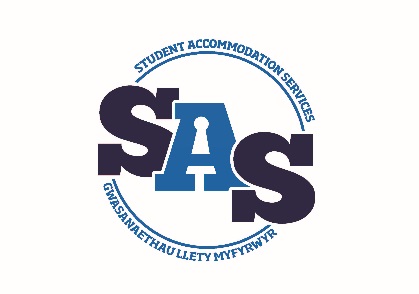 FFURFLEN GOFRESTRU LANDLORD STUDENTPAD 2018–2019DEFNYDDIWCH BRIFLYTHRENNAUMANYLION Y LANDLORD:												MANYLION YR EIDDO:CYFEIRIAD YR EIDDO I'W HYSBYSEBU:____________________________________________________________________________________________________________________      COD POST_________________________	Y DYDDIADAU MAE'R EIDDO AR GAEL I'W RENTU:	O:_____________________    HYD AT________________   SAWL YSTAFELL SYDD AR GAEL I'W GOSOD YN YR EIDDO:______________PRIF FANYLION:  Math o lety (RHOWCH GYLCH OS GWELWCH YN DDA):  Tŷ / Fflat / Ystafell / StiwdioTrefniant Byw (RHOWCH GYLCH OS GWELWCH YN DDA): Eiddo a Rennir / Eiddo Cyfan, Landlord Preswyl / Teulu sy'n LletyaCYFLEUSTERAU A RENNIR:  (TICIWCH )PEIRIANT GOLCHI	 	MICRODON		CAWOD	        FFENESTRI DWBL	      RHEWGELL-REWGIST		LOLFA       	  PWYNT FFȎN            		RHYNGRWYD BAND EANG	WEDI'I DDODREFNU       		 PEIRIANT SYCHU DILLAD		TELEDU		HOB NWY	HOB TRYDAN       		POPTY NWY		POPTY TRYDAN  	CYFLEUSTERAU PREIFAT (TICIWCH )EN-SUITE           		TELEDU		OPSIWN PRYD BWYD       		 PARCIO ODDI AR Y FFORDD 		GWELY DWBL	CYFLEUSTERAU ERAILL (NODER):________________________________________________________________________________________________________________________________________________________________________________DIOGELWCH (RHOWCH  AR GYFER YR EITEMAU CANLYNOL SY'N BERTHNASOL)SYNWYRYDDION MWG		LARWM LLADRON?		DIFFODDWR TÂN	BLANCED DÂN		 	SYSTEM LARWM DÂN:		CLOEON FFENESTRI LLAWR DAEAR 	CLOEON FFENESTRI LLAWR CYNTAF 		LLWYRGLO DRWS FFRYNT		CADWYN DRWS           	BOLLTAU AR Y DRWS CEFN  	   BOLLTAU AR Y DRWS FFRYNT	YN ADDAS AR GYFER (RHOWCH Y AR GYFER Y CATEGORÏAU SY'N BERTHNASOL)CYPLAU		STAFF		1 SEMESTER		TEULU 		ȎL-RADDEDIGION 	          ISRADDEDIGION                       GWRES (RHOWCH  AR GYFER YR EITEMAU CANLYNOL SY'N BERTHNASOL)TRYDAN CANOLOG	         	NWY CANOLOG	     	        TÂN TRYDAN	             TÂN NWY 	         	GWRES CANOLOG                GWRES DARFUDOL                    GWRESOGYDDION WAL  	GWRES NWY	       SYSTEM WRESOGI GYMUNEDOL      STȎR-WRESOGYDD NOS     	 BOELER CYFUNIAD NWY    GWRESOGYDDION TRYDANOL   BOELER CYFUNIAD	         	NWY A THRYDAN	         	OLEW      DŴR POETH PAROD          	TWYMWR TANDDWR TRYDANOL      NWY MEWN TANC	         TRYDAN O DAN Y LLAWR 	TRYDAN AWYR CYNNES     	RHEIDDIADUR NWY	        ARDYSTIAD (RHOWCH  AR GYFER YR EITEMAU CANLYNOL SY'N BERTHNASOL)Oes nwy yn yr eiddo? OES			NAC OES	Daw'r Dystysgrif Nwy i Ben ar: 	 _ _ / _ _ / _ _Tystysgrif Drydanol yn bresennol?:	OES			NAC OES	Tystysgrif Drydanol yn dod i ben ar:_ _ / _ _ / _ _Cyfeirnod Tystysgrif Perfformiad Ynni: ______________________________Cytundeb Tenantiaeth:  TENANTIAETH BYRDDALIAD SICR UNIGOL		  	TENANTIAETH AR Y CYD A THENANTIAETH BYRDDALIAD SICR AMRYWIOL  GWIRIAD LARWM DÂN DIWETHAF:  _ _ / _ _ / _ _RHENTU DOETH CYMRU ENW DEILIAD COFRESTREDIG RHENTU DOETH CYMRU:	  ________________________________ RHIF YSWIRIANT GWLADOL RHENTU DOETH CYMRU:	#RN-_ _ _ _ _-_ _ _ _ _ DYDDIAD Y DAW'R DYSTYSGRIF I BEN:_ _ / _ _ / _ _HYSBYSEB (RHOWCH  AR GYFER YR EITEMAU CANLYNOL SY'N BERTHNASOL)SAWL YSTAFELL SYDD AR GAEL I'W RHENTU? :  	_________________YDYCH CHI'N CYNNIG PRIS FESUL YR UNIGOLYN?		O		HYD AT	WYTHNOS		 £_____	£ _____ MIS   			£_____		£ _____ YDYCH CHI'N CYNNIG PRIS FESUL YR YSTAFELL? 		O		HYD AT	WYTHNOS		 £_____	£ _____ MIS   			£_____		£ _____  Rydym yn cynnig i landlordiaid sydd ag ystafelloedd a fwriedir ar gyfer mwy nag un unigolyn y gallu i hysbysebu'r pris yr un a phris yr ystafell. Os oes gennych ystafell wely ddwbl rydych chi'n bwriadu i gwpwl fyw ynddi, yna gallech nodi pris yr ystafell fel, dyweder, £100 yr wythnos ond pris yr un fel £50 yr wythnos. Os nad ydych chi'n disgwyl i fwy nag un unigolyn fyw yn yr ystafell, rhowch "pris yr un". Noder nad oes angen i chi roi swm yn y blwch "Hyd at" os yw'r pris ar gyfer pob myfyriwr yr un peth.YR EIDDO WEDI'I OSOD I:      UNIGOLION      UNIGOLION A GRWPIAU   GRWPIAU YN UNIG	RHENT EIDDO CYFAN:		WYTHNOS £____			MIS £____Gall rhent eiddo cyfan ond cael ei ychwanegu wrth osod yr eiddo i "grwpiau" neu "unigolion a grwpiau" ac mae nifer yr ystafelloedd gwely sydd ar gael yn cyfateb i nifer yr ystafelloedd gwely yn yr eiddo.YDYCH CHI'N CODI BLAENDAL?		O		HYD ATSWM:  	£____		£____YR UNIGOLYN Y FLWYDDYN 	 YR YSTAFELL Y FLWYDDYN    YR EIDDO Y FLWYDDYN 	BETH MAE EICH RHENT YN EI GYNNWYS?DŴR	           TRYDAN 	 	    NWY 	    	      GLANHAU           RHYNGRWYD                   HYD Y CONTRACT (WYTHNOSAU):   	_________________________MATH O GONTRACT:       EIDDO GOSOD BYR/HIR:          EIDDO GOSOD BYR:           EIDDO GOSOD HIR: CYFNOD RHYBUDD:   			_________________________TÂL CADW:			£	______________	YR UNAR GAEL O?			_ _ / _ _ / _ _ _ _DATGANIAD Y LANDLORD:										Rwyf yn cydnabod nad yw'r brifysgol wedi archwilio fy eiddo ac mae'n dibynnu'n llwyr ar y wybodaeth a ddarparwyd gennyf ar y ffurflen hon ar gyfer hysbysebu'r eiddo i'w osod. Rwyf felly wedi cytuno i indemnio’r brifysgol (a'i swyddogion, cyflogeion ac asiantiaid) yn erbyn unrhyw atebolrwydd y gallent ei wynebu o ganlyniad i unrhyw hawliad a wneir yn eu herbyn o ran cyflwr fy eiddo neu'r wybodaeth rwyf wedi'i darparu.Rwyf yn cytuno i reoli fy eiddo yn unol â Chod Safonau ar y Cyd Dinas a Sir Abertawe.  Rwyf yn cadarnhau hyd eithaf fy ngwybodaeth fod yr holl wybodaeth a roddir yn gywir ar y dyddiad llofnodi ac rwyf yn fodlon i'r wybodaeth hon gael ei rhannu.Rwyf yn deall pe bai'r brifysgol yn dod yn ymwybodol fod unrhyw wybodaeth ar y ffurflen hon neu a ddarparwyd gennyf yn anghywir, bydd fy nghofrestriad yn cael ei atal a bydd unrhyw arian a dalwyd gennyf yn cael ei fforffedu.Sylwer bod y brifysgol wedi'i gwahardd rhag hysbysebu eiddo lle y bo tenantiaid yn cael eu heithrio ar sail lliw, hil neu ryw o dan Ddeddf Gwahaniaethu ar Sail Rhyw 1975, Deddf Cysylltiadau Hiliol 1976 a Rheoliadau Deddf Cydraddoldeb (Cyfeiriadedd Rhywiol) 2007.Dim ond eiddo sy'n cael ei osod yn uniongyrchol gan landlordiaid y gellir ei gynnwys ar gofrestr y brifysgol.  O ganlyniad, ni all landlordiaid hysbysebu eu heiddo gydag unrhyw asiantaeth gosod eiddo leol yn ystod y cyfnod cofrestru. Nid oes gan y brifysgol unrhyw gysylltiad ag unrhyw asiantaeth gosod leol gan ein bod yn gweithredu ein gwasanaethau ein hunain ar gyfer eiddo a reolir ac er mwyn dod o hyd i denant. Bydd unrhyw landlord a welir sy'n defnyddio'r wefan Studentpad yn ogystal ag asiantaeth gosod eiddo yn cael ei ddileu o'r wefan ar unwaith.  RHESTR WIRIO'R LANDLORD:Rwyf wedi amgáu’r canlynol:Tystysgrif Perfformiad Ynni:		 (Os yw'n berthnasol)Tystysgrif Nwy:          			Tystysgrif Drydanol (NICIEC):		Tystysgrif Trwydded:			Ffi Taliad:					Arall:Mae'r brifysgol yn cadw'r hawl i wrthod cofrestru eiddo unigol, yn ôl ei disgresiwn.LLOFNOD Y LANDLORD:_________________________________________DYDDIAD:_____________________AD-DALIADAU:Noder na fydd ffioedd cofrestru yn cael eu had-dalu ar ôl derbyn y ffurflen gofrestru. Mae hyn oherwydd y costau gweinyddol a staffio sydd ynghlwm wrth gofrestru a hysbysebu'r eiddo.OS OES ANGEN GWYBODAETH NEU GYMORTH PELLACH ARNOCH, CYSYLLTWCH Â:	             Gwasanaethau Llety MyfyrwyrY Gwasanaethau PreswylPreswylfa Pen-maenPrifysgol AbertaweParc SingletonAbertaweSA2 8PPRhif ffôn:	+44 (0) 1792 295101E-bost:	sas@abertawe.ac.ukNEU ewch i'n tudalennau gwe ar:www.swansea.ac.uk/accommodation/PrivateSectorHousing Gwefannau defnyddiol eraill:DINAS A SIR ABERTAWE: 		www.abertawe.gov.uk/ DIOGELWCH NWY:			www.gassaferegister.co.ukTYSTYSGRIF PERFFORMIAD YNNI:  <http://www.swansea.gov.uk/index.cfm?articleid=25238>NICEIC:					www.niceic.comDIOGELWCH TÂN: 				      	www.firesafe.org.uk/html/legislation/furnregs.htmDeddf Gwahaniaethu ar Sail Rhyw: www.opsi.gov.uk/acts/acts1975/PDF/ukpga_19750065_en.pdf Deddf Cysylltiadau Hiliol: http://www.legislation.gov.uk/cy/uksi/2003/1626/contents/made Deddf Cyfeiriadedd Rhywiol: http://www.legislation.gov.uk/cy/uksi/2007/1263/contents/made AO.501c 2018-2019 FFURFLEN GOFRESTRU LANDLORDMANYLION TALIAD COFRESTRU EIDDO 2018/2019 Cwblhewch y bylchau mewn print trwm a dychwelyd y ffurflen ynghyd â'ch ffi (gyda siec yn daladwy i Brifysgol Abertawe) neu cwblhewch eich manylion cerdyn isodGallwch bellach gofrestru eich eiddo mewn un o ddwy ffordd:Ar-lein: darllenwch y daflen wybodaeth amgaeedig, sy'n esbonio sut y gallwch weld a rheoli eich llety ar-lein.  Os ydych yn dewis yr opsiwn hwn, byddwch chi hefyd yn gallu gweld eich holl eiddo ar-lein.Dychwelwch y Ffurflen Gofrestru Landlord Sector Preifat amgaeedig a gwnawn ni fewnbynnu'r data i chi.Mae'r ffi uchod ar gyfer rhestru'r eiddo ac mae'n ddilys hyd at 31 Hydref 2018.Yna bydd angen i chi ailgofrestru eich eiddo i'w gynnwys ar y rhestr nesaf y mis Chwefror dilynol (beth bynnag oedd y mis cofrestru).Mae cofrestru yn cynnwys uwchlwytho lluniau o'ch eiddo AM DDIMDylid darparu'r lluniau hyn ar fformat jpeg.   Am ragor o wybodaeth a chyngor, cysylltwch â'r Gwasanaethau Llety Myfyrwyr.AO.501d 2018-2019 FFI COFRESTRU LANDLORD TALIADAU FFI SESIWN 2018/2019  ENW DEILIAD Y CERDYN:______________________________________________________  MANYLION TALIADCERDYN DEBYDRHIF Y CERDYN:DYDDIAD DOD I BEN:		          YN DDILYS O'R DYDDIAD: (OS YW'N BERTHNASOL)       RHIF CYHOEDDI: (OS YW'N BERTHNASOL)	COD DIOGELWCH:SWM: £_____________ (Sylwer: mae cwblhau ffurflen yn ddrutach – gweler y prisiau uchod)Rwyf yn awdurdodi Prifysgol Abertawe i godi tâl ar fy ngherdyn gyda'r swm a nodir uchod.Llofnodwyd__________________________________________Dyddiad:____________________MAE EIDDO YN UNRHYW UNED HUNANGYNWYSEDIG (MAE 3 FFLAT MEWN UN ADEILAD YN 3 EIDDO)TEITL:   MR / MRS / MISS / MS / DR	ARALL (NODER) _________________________________ENW CYNTAF:__________________________________CYFENW:________________________________CYFEIRIAD CARTREF:______________________________________________________________________________________________________________________COD POST_______________________________RHIF FFÔN:_______________________________RHIF FFÔN SYMUDOL:_______________________________CYFEIRIAD E-BOST:_____________________________________________________________________Enw'r Asiant (os yw'n berthnasol) _______________________________________________________________TEITL:   MR / MRS / MISS / MS / DR	ARALL  (NODER) _________________________________________ENW CYNTAF:__________________________________CYFENW:____________________________________CYFEIRIAD CARTREF:______________________________________________________________________________________________________________________COD POST____________________________________RHIF FFÔN:_______________________________RHIF FFÔN SYMUDOL:______________________________E-BOST: ___________________________________________________________________________________E-bost yw'r dull cyfathrebu rydym yn ei ffafrio gan ei fod yn cynnig y ffordd gyflymaf a mwyaf effeithlon o gysylltu â chi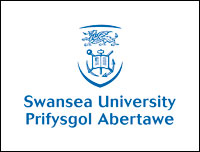 ENW'R LANDLORD:ENW'R LANDLORD:CYFEIRIAD Y LANDLORD:CYFEIRIAD Y LANDLORD:CYFEIRIAD YR EIDDO:CYFEIRIAD YR EIDDO:RHIF FFÔN:RHIF FFÔN:CYFEIRIAD E-BOST:CYFEIRIAD E-BOST:FFI AMGAEEDIG: £                                                                                             I gofrestru eiddo ar-leinI gofrestru eiddo ar-leinCyfanswm costLandlord preswyl yn gosod ystafelloedd yn eich cartref eich hunLandlord preswyl yn gosod ystafelloedd yn eich cartref eich hun£45.001Eiddo £65.002Eiddo£85.003Eiddo£105.004Eiddo£125.005Eiddo£145.00Eiddo ychwanegol £25.00 yr unI gwblhau a dychwelyd y ffurflenI gwblhau a dychwelyd y ffurflenCyfanswm costLandlord preswyl yn gosod ystafelloedd yn eich cartref eich hunLandlord preswyl yn gosod ystafelloedd yn eich cartref eich hun£70.001Eiddo £100.002Eiddo£140.003Eiddo£180.004Eiddo£220.005Eiddo£260.00Eiddo ychwanegol £40.00 yr unCYFRIFLYFRRHIF COFRESTRU’R LANDLORDRSD1004-107CERDYN DEBYD